          Tribe Awake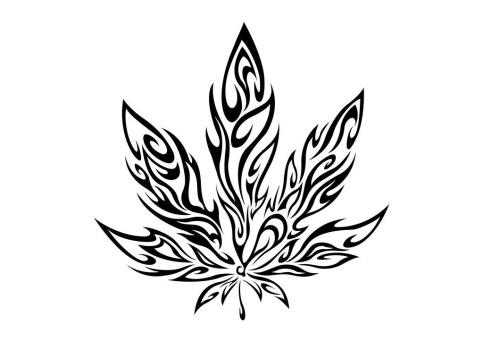                      Investor AssessmentIf you are considering making investment decisions in the cannabis industry you need to speak with Tribe Awake.   We are commercial horticultural experts, with 30+ years of  cannabis cultivation experience  with both THC and CBD PlantsGet a free assessment of your idea or project.COMPANY INFORMATIONCOMPANY INFORMATIONCOMPANY INFORMATIONCompany:Company:Company:Agent/Rep Name:Agent/Rep Name:Phone:Email:Email:Email:City:State:How long?General AssessmentGeneral AssessmentGeneral AssessmentHorticultural:Master Planning:Informational:Due Diligence:Risk:Labor:Financial:Legal:Other:Product Development:Product Development:Product Development:SolultionsSolultionsSolultionsBenches:Internal Transport systems:Automation:Multilayer Growing:Automated Potting:Enviro Controls:Lighting:Irrigation:Logistic Software:Light Deprivation ProductsInvestors:Financing:Production Processing:Production Processing:Production Processing:Project InformationProject InformationProject InformationDo you have a license?What State are you in?Greenhouse or Warehouse?Do you have financing:Do you have financing:Any Problems?Scope of Project:Scope of Project:What State is it in?Do you have a layout?Need an NDA signed?Sq ft?SignaturesSignaturesSignaturesI authorize the information provided on this form:I authorize the information provided on this form:I authorize the information provided on this form:Signature of applicant:Signature of applicant:Position:Signature of partners (only if applicable:Signature of partners (only if applicable:Date: